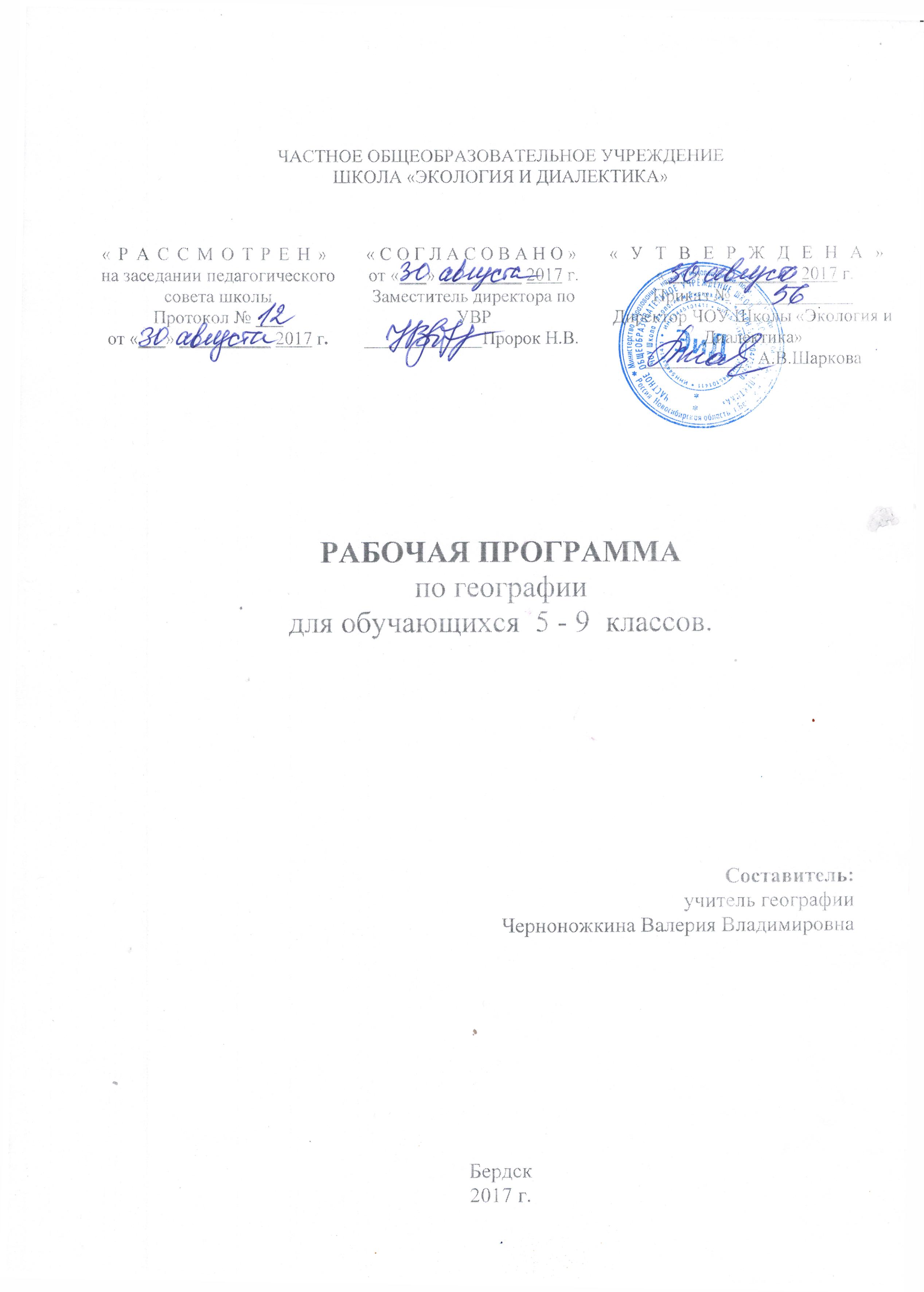 ПОЯСНИТЕЛЬНАЯ ЗАПИСКА Данная рабочая программа учебного предмета «География» для обучающихся  5-9 классов разработана на основе требований к результатам освоения ООП ООО ЧОУ Школы «Экология и Диалектика» на 2015-.г. в соответствии с ФГОС ООО.Изучение предмета «География» на уровне основного общего образования направлено на достижение следующих целей и задач:формирование системы географических знаний как компонента научной картины мира; познание  на  конкретных  примерах  многообразия  современного  географического  пространства  на разных  его  уровнях  (от  локального  до  глобального),  что  позволяет  сформировать  географическую картину мира; понимание особенностей взаимодействия человека и природы на современном этапе его развития с учетом исторических факторов; познание  характера,  сущности  и  динамики  главных  природных,  экологических,  социально-экономических,  геополитических  и  иных  процессов,  происходящих  в  географическом пространстве России и мира; понимание главных особенностей взаимодействия природы и общества на современном этапе его развития, значения охраны окружающей среды и рационального природопользования,осуществления стратегии устойчивого развития в масштабах России и мира; формирование  системы  интеллектуальных,  практических,  универсальных  учебных,  оценочных, коммуникативных  умений, обеспечивающих безопасное, социально и экологически целесообразное поведения в окружающей среде; формирование  общечеловеческих  ценностей,  связанных  с  пониманием  значимости  географического пространства для человека, с заботой о сохранении окружающей среды для жизни на Земле; понимание закономерностей размещения населения и территориальной организации хозяйства в связи с природными, социально-экономическими и экологическими факторами, зависимости проблем адаптации и здоровья человека от географических условий проживания; глубокое  и  всестороннее  изучение  географии  России,  включая  различные  виды  ее географического  положения,  природу,  население,  хозяйство,  регионы,  особенности природопользования в их взаимозависимости; формирование  опыта  жизнедеятельности  через  усвоенные  человечеством  научные общекультурные  достижения  (карта,  космические  снимки,  путешествия,  наблюдения  традиции, использование  приборов  и  техники),  способствующие  изучению,  освоению  и  сохранению географического пространства; формирование  опыта  ориентирования  в  географическом  пространстве  с  помощью  различных способов (план, карта, приборы, объекты природы и др.), обеспечивающих реализацию собственных потребностей, интересов, проектов; формирование  опыта  творческой  деятельности  по  реализации  познавательных,  социально-коммуникативных потребностей на основе создания собственных географических продуктов (схемы, проекты, компьютерные программы, презентации); выработка  у  обучающихся  понимания  общественной  потребности  в  географических  знаниях,  а также  формирование  у  них  отношения  к  географии  как  возможной  области  будущей  практической деятельности.ПЛАНИРУЕМЫЕ РЕЗУЛЬТАТЫ ОСВОЕНИЯ УЧЕБНОГО ПРЕДМЕТА «ГЕОГРАФИЯ»Личностные результаты:осознание себя как члена общества на глобальном, региональном и локальном уровнях (житель планеты Земля, гражданин Российской Федерации, житель конкретного региона);осознание целостности природы, населения и хозяйства Земли, материков, их крупных районов и стран;эмоционально-ценностное отношение к окружающей среде, необходимости ее сохранения и рационального использования;патриотизм, любовь к своей местности, своему региону, своей стране;уважение к истории, культуре, национальным особенностям, традициям и образу жизни других народов, толерантность;овладение системой географических знаний и умений, навыками их применения в различных жизненных ситуациях.Метапредметные результаты:Регулятивныепланировать и организовывать свою учебную и коммуникативную деятельность в соответствии с задачами изучения географии, видами учебной и домашней работы, во взаимодействии с одноклассниками и взрослыми;формулировать и высказывать собственное мнение по проблемам географии, выслушивать и обсуждать разные взгляды и оценки географических фактов, вести конструктивный диалог;Познавательныепроводить поиск основной и дополнительной информации в учебной и научно-популярной литературе, Интернете, библиотеках и музеях, обрабатывать её в соответствии с темой и познавательными заданиями, представлять результаты своей творческо-поисковой работы в различных форматах (таблицы, карты, планы, схемы, презентации, проекты);решать творческие и проблемные задачи, используя контекстные знания и эвристические приемы.Коммуникативныеучаствовать в диалоге: слушать и понимать других, высказывать свою точку зрения на события, поступки; оформлять свои мысли в устной и письменной речивыполнять различные роли в группе, сотрудничать в совместном решении проблемы; отстаивать и аргументировать свою точку зрения, соблюдая правила речевого этикета критично относиться к своему мнению, договариваться с людьми иных позиций, понимать точку зрения другого; предвидеть последствия коллективных решенийПредметные результаты:5 классУченик научится: объяснять значение понятий: «литосфера», «горные породы», «полезные ископаемые», «рельеф», «гидросфера», «океан», «море», «атмосфера», «погода», «биосфера»; показывать по карте основные географические объекты; наносить на контурную карту и правильно подписывать географические объекты; объяснять особенности строения рельефа суши; использовать различные источники географической информации (картографические, статистические, текстовые, видео- и фотоизображения, компьютерные базы данных) для поиска и извлечения информации для решения учебных и практико-ориентированных задач; анализировать, обобщать и интерпретировать географическую информацию; по результатам наблюдений (в том числе инструментальных) находить и формулировать зависимости и закономерности; - определять и сравнивать качественные и количественные показатели, характеризующие географические объекты, процессы и явления, их положение в пространстве по географическим картам разного содержания; в процессе работы с одним или несколькими источниками географической информации выявлять содержащуюся в них противоречивую информацию; составлять описание географических объектов, процессов и явлений с использованием разных источников географической информации; представлять в различных формах географическую информацию необходимую для решения учебных и практико-ориентированных задач. Ученик получит возможность научиться: ориентироваться на местности при помощи топографических карт и простейших навигационных приборов; читать планы местности и географические карты; строить простые планы местности; создавать простейшие географические карты различного содержания; различать изученные географические объекты, процессы и явления, сравнивать географические объекты, процессы и явления на основе известных характерных свойств и проводить их простейшую классификацию; использовать знания о географических законах и закономерностях, о взаимосвязях между изученными географическими объектами процессами и явлениями для объяснения их свойств, условий протекания и географических различий; использовать знания о географических явлениях в повседневной жизни для сохранения здоровья и соблюдения норм экологического поведения в быту и окружающей среде; создавать письменные тексты и устные сообщения о географических явлениях на основе нескольких источников информации, сопровождать выступление презентацией. 6 классУченик научится: объяснять, для чего изучают географию; использовать различные источники географической информации (картографические, текстовые, видео- и фотоизображения, компьютерные базы данных) для поиска и извлечения информации, необходимой в решении учебных и практико-ориентированных задач; анализировать, обобщать, интерпретировать географическую информацию;по результатам наблюдений (в том числе инструментальных) находить и формулировать зависимости и закономерности; составлять описание географических объектов, процессов и явлений с использованием разных источников географической информации; строить простые планы местности; моделировать географические объекты и явления при помощи компьютерных программ; различать изученные географические объекты, процессы и явления, сравнивать географические объекты, процессы и явления на основе известных характерных свойств и проводить их простейшую классификацию; создавать письменные тексты и устные сообщения о географических явлениях на основе нескольких источников информации, сопровождать выступление презентацией; описывать воздействие какого-либо процесса или явления на географические объекты; называть отличия в изучении Земли с помощью географии по сравнению с другими науками (астрономией, биологией, физикой, химией, экологией); называть основные способы изучения Земли в прошлом и в настоящее время и наиболее выдающиеся результаты географических открытий и путешествий; показывать по карте маршруты путешествий разного времени и периодов; описывать представления древних людей о Вселенной; называть и показывать планеты Солнечной системы; приводить примеры планет земной группы и планет-гигантов; описывать уникальные особенности Земли как планеты; наносить на контурную карту и правильно подписывать географические объекты; приводить примеры форм рельефа суши и дна океана; объяснять особенности строения рельефа суши; описывать погоду своей местности; объяснять значение ключевых понятий. Ученик получит возможность научиться: ориентироваться на местности при помощи топографических карт и современных навигационных приборов; читать планы местности и географические карты; строить простые планы местности; создавать простейшие географические карты различного содержания; различать изученные географические объекты, процессы и явления, сравнивать географические объекты, процессы и явления на основе известных характерных свойств и проводить их простейшую классификацию; Использовать знания о географических законах и закономерностях, о взаимосвязях между изученными географическими объектами процессами и явлениями для объяснения их свойств, условий протекания и географических различий; использовать знания о географических явлениях в повседневной жизни для сохранения здоровья и соблюдения норм экологического поведения в быту и окружающей среде; создавать письменные тексты и устные сообщения о географических явлениях на основе нескольких источников информации, сопровождать выступление презентацией. 7 классУченик научится: называть и показывать на карте крупные формы рельефа и объяснять зависимость крупных форм рельефа от строения земной коры; объяснять зональность в распределении температуры воздуха, атмосферного давления, осадков; называть типы воздушных масс и некоторые их характеристики; делать простейшие описания климата отдельных климатических поясов; показывать океаны и некоторые моря, течения, объяснять изменения свойств океанических вод; приводить примеры влияния Мирового океана на природу материков; приводить примеры природных комплексов; составлять простейшие схемы взаимодействия природных комплексов;показывать материки и части света; приводить примеры материковых, вулканических, коралловых островов; давать характеристику карты, читать и анализировать её; называть и показывать по карте крупные формы рельефа и объяснять зависимость крупных форм рельефа от строения земной коры; объяснять зональность в распределении температуры воздуха, атмосферного давления, осадков; называть типы воздушных масс и некоторые их характеристики; делать простейшие описания климата отдельных климатических поясов; показывать океаны и некоторые моря, течения, объяснять изменения свойств океанических вод; приводить примеры влияния мирового океана на природу материков; приводить примеры природных комплексов, составлять простейшие схемы взаимодействия природных комплексов; рассказывать об основных путях расселения человека по материкам, главных областях расселения, разнообразии видов хозяйственной деятельности людей, показывать наиболее крупные страны мира; определять географическое положение океанов и материков, называть некоторые отличительные признаки отдельных океанов как крупных природных комплексов; приводить примеры воздействия и изменений природы на материках под влиянием деятельности человека; приводить примеры, подтверждающие закономерности географической оболочки – целостность, ритмичность, зональность, объяснять их влияние на жизнь и деятельность человека; называть разные виды природных ресурсов. Ученик получит возможность научиться: давать описания природы и основных занятий населения, используя карты атласа; характеризовать воздействие и изменение природы на материках под влиянием деятельности человека; устанавливать связь между географическим положением, природными условиями, ресурсами и хозяйством отдельных регионов и стран; выделять, описывать и объяснять по картам признаки географических объектов и явлений на материках, в океанах и различных странах. использовать географические знания для осуществления мер по сохранению природы и защите людей от стихийных природных и техногенных явлений 8 классУченик научится: называть: различные источники географической информации и методы получения географической информации; крупные равнины и горы; крупные месторождения полезных ископаемых; факторы, влияющие на формирование климата России; крупные реки и озера; типы почв и их свойства; меры по охране растительного и животного мира; основные природные зоны России. определять: географическое положение России;поясное время; характерные особенности климата России; с помощью карт температуру, количество осадков, атмосферное давление, количество суммарной радиации. показывать по карте: пограничные государства; моря, омывающие Россию; крупные месторождения полезных ископаемых; крупные реки и озера; основные природные зоны России; крупные природно-территориальные комплексы России; крупные природные районы России. выяснять с помощью карт: соответствие их платформенным и складчатым областям. объяснять: закономерности размещения крупных месторождений полезных ископаемых; видовое разнообразие животного мира; причины зонального и азонального распространения ландшафтов; влияние природных условий на жизнь, здоровье и хозяйственную деятельность людей; изменение природы под влиянием деятельности человека; значение географической науки в изучении и преобразовании природы. Ученик получит возможность научиться: использовать приобретённые знания и умения в практической деятельности и повседневной жизни для объяснения и оценки разнообразных явлений и процессов, адаптации к условиям проживания на определенной территории, самостоятельного оценивания уровня безопасности окружающей среды как сферы жизнедеятельности; соблюдать меры безопасности в случае природных стихийных бедствий и техногенных катастроф. 9 классИсточники географической информацииВыпускник научится: использовать различные источники географической информации (картографические, статистические, текстовые, видео- и фотоизображения, компьютерные базы данных) для поиска и извлечения информации, необходимой для решения учебных и практико-ориентированных задач; анализировать, обобщать и интерпретировать географическую информацию; находить и формулировать по результатам наблюдений (в том числе инструментальных) зависимости и закономерности; определять и сравнивать качественные и количественные показатели, характеризующие географические объекты, процессы и явления, их положение в пространстве по географическим картам разного содержания; выявлять в процессе работы с одним или несколькими источниками географической информации содержащуюся в них противоречивую информацию; составлять описания географических объектов, процессов и явлений с использованием разных источников географической информации; представлять в различных формах географическую информацию, необходимую для решения учебных и практико-ориентированных задач. Выпускник получит возможность научиться: ориентироваться на местности при помощи топографических карт и современных навигационных приборов; читать космические снимки и аэрофотоснимки, планы местности и географические карты; строить простые планы местности;создавать простейшие географические карты различного содержания;моделировать географические объекты и явления при помощи компьютерных программ. Природа Земли и человекВыпускник научится: различать изученные географические объекты, процессы и явления, сравнивать географические объекты, процессы и явления на основе известных характерных свойств и проводить их простейшую классификацию; использовать знания о географических законах и закономерностях, о взаимосвязях между изученными географическими объектами, процессами и явлениями для объяснения их свойств, условий протекания и географических различий; проводить с помощью приборов измерения температуры, влажности воздуха, атмосферного давления, силы и направления ветра, абсолютной и относительной высоты, направления и скорости течения водных потоков; оценивать характер взаимосвязи деятельности человека и компонентов природы в разных географических условиях с точки зрения концепции устойчивого развития. Выпускник получит возможность научиться: использовать знания о географических явлениях в повседневной жизни для сохранения здоровья и соблюдения норм экологического поведения в быту и окружающей среде; приводить примеры, иллюстрирующие роль географической науки в решении социально-экономических и геоэкологических проблем человечества; примеры практического использования географических знаний в различных областях деятельности; воспринимать и критически оценивать информацию географического содержания в научно-популярной литературе и СМИ; создавать письменные тексты и устные сообщения о географических явлениях на основе нескольких источников информации, сопровождать выступление презентацией. Население ЗемлиВыпускник научится: различать изученные демографические процессы и явления, характеризующие динамику численности населения Земли, отдельных регионов и стран; сравнивать особенности населения отдельных регионов и стран; использовать знания о взаимосвязях между изученными демографическими процессами и явлениями для объяснения их географических различий; проводить расчёты демографических показателей; объяснять особенности адаптации человека к разным природным условиям. Выпускник получит возможность научиться: приводить примеры, иллюстрирующие роль практического использования знаний о населении в решении социально-экономических и геоэкологических проблем человечества, стран и регионов; самостоятельно проводить по разным источникам информации исследование, связанное с изучением населения. Материки, океаны и страныВыпускник научится: различать географические процессы и явления, определяющие особенности природы и населения материков и океанов, отдельных регионов и стран; сравнивать особенности природы и населения, материальной и духовной культуры регионов и отдельных стран; оценивать особенности взаимодействия природы и общества в пределах отдельных территорий; описывать на карте положение и взаиморасположение географических объектов; объяснять особенности компонентов природы отдельных территорий; создавать письменные тексты и устные сообщения об особенностях природы, населения и хозяйства изученных стран на основе нескольких источников информации, сопровождать выступление презентацией. Выпускник получит возможность научиться: выдвигать гипотезы о связях и закономерностях событий, процессов, происходящих в географической оболочке; сопоставлять существующие в науке точки зрения о причинах происходящих глобальных изменений климата; оценить положительные и негативные последствия глобальных изменений климата для отдельных регионов и стран; объяснять закономерности размещения населения и хозяйства отдельных территорий в связи с природными и социально-экономическими факторами. Особенности географического положения РоссииВыпускник научится: различать принципы выделения и устанавливать соотношения между государственной территорией и исключительной экономической зоной России; оценивать воздействие географического положения России и её отдельных частей на особенности природы, жизнь и хозяйственную деятельность населения; использовать знания о мировом, поясном, декретном, летнем и зимнем времени для решения практико-ориентированных задач по определению различий в поясном времени территорий с контекстом из реальной жизни. Выпускник получит возможность научиться: оценивать возможные в будущем изменения географического положения России, обусловленные мировыми геодемографическими, геополитическими и геоэкономическими процессами, а также развитием глобальной коммуникационной системы. Природа РоссииВыпускник научится: различать географические процессы природы страны и отдельных регионов; сравнивать особенности природы отдельных регионов страны; оценивать особенности взаимодействия природы и общества в пределах отдельных территорий; описывать положение на карте и взаиморасположение географических объектов; объяснять особенности компонентов природы отдельных частей страны; оценивать природные условия и обеспеченность природными ресурсами отдельных территорий России; создавать собственные тексты и устные сообщения об особенностях компонентов природы России на основе нескольких источников информации, сопровождать выступление презентацией. Выпускник получит возможность научиться: оценивать возможные последствия изменений климата отдельных территорий страны, связанных с глобальными изменениями климата; делать прогнозы трансформации географических систем и комплексов в результате изменения их компонентов. Население РоссииВыпускник научится: различать демографические процессы и явления, характеризующие динамику численности населения России, отдельных регионов и стран;анализировать факторы, определяющие динамику населения России, половозрастную структуру, особенности размещения населения по территории России, географические различия в уровне занятости, качестве и уровне жизни населения; сравнивать особенности населения отдельных регионов страны по этническому, языковому и религиозному составу; объяснять особенности динамики численности, половозрастной структуры и размещения населения России и её отдельных регионов; находить и распознавать ответы на вопросы, возникающие в ситуациях повседневного характера, узнавать в них проявление тех или иных демографических и социальных процессов или закономерностей; использовать знания о естественном и механическом движении населения, половозрастной структуре, трудовых ресурсах, городском и сельском населении, этническом и религиозном составе для решения практико-ориентированных задач в контексте реальной жизни. Выпускник получит возможность научиться: выдвигать и обосновывать с опорой на статистические данные гипотезы об изменении численности населения России, его половозрастной структуры, развитии человеческого капитала; оценивать ситуацию на рынке труда и её динамику. Хозяйство РоссииВыпускник научится: различать показатели, характеризующие отраслевую и территориальную структуру хозяйства; анализировать факторы, влияющие на размещение отраслей и отдельных предприятий по территории страны; объяснять особенности отраслевой и территориальной структуры хозяйства России; использовать знания о факторах размещения хозяйства и особенностях размещения отраслей экономики России для решения практико-ориентированных задач в контексте реальной жизни. Выпускник получит возможность научиться: выдвигать и обосновывать на основе анализа комплекса источников информации гипотезы об изменении отраслевой и территориальной структуры хозяйства страны; обосновывать возможные пути решения проблем развития хозяйства России. Районы РоссииВыпускник научится: объяснять особенности природы, населения и хозяйства географических районов страны; сравнивать особенности природы, населения и хозяйства отдельных регионов страны; оценивать районы России с точки зрения особенностей природных, социально- экономических, техногенных и экологических факторов и процессов. Выпускник получит возможность научиться: составлять комплексные географические характеристики районов разного ранга; самостоятельно проводить по разным источникам информации исследования, связанные с изучением природы, населения и хозяйства географических районов и их частей; создавать собственные тексты и устные сообщения о географических особенностях отдельных районов России и их частей на основе нескольких источников информации, сопровождать выступление презентацией; оценивать социально-экономическое положение и перспективы развития регионов; выбирать критерии для сравнения, сопоставления, оценки и классификации природных, социально-экономических, геоэкологических явлений и процессов на территории России. Россия в современном миреВыпускник научится: сравнивать показатели воспроизводства населения, средней продолжительности жизни, качества населения России с мировыми показателями и показателями других стран; оценивать место и роль России в мировом хозяйстве. Выпускник получит возможность научиться: выбирать критерии для определения места страны в мировой экономике; объяснять возможности России в решении современных глобальных проблем человечества; оценивать социально-экономическое положение и перспективы развития России. СОДЕРЖАНИЕ УЧЕБНОГО ПРЕДМЕТА «ГЕОГРАФИЯ»5 классЧто изучает география (5 ч)Мир, в котором мы живем. Мир живой и неживой природы. Явления природы. Человек на Земле.Науки о природе. Астрономия. Физика. Химия. География. Биология. Экология.География — наука о Земле. Физическая и социально-экономическая география — два основных раздела географии.Методы географических исследований. Географическое описание. Картографический метод. Сравнительно-географический метод. Аэрокосмический метод. Статистический метод.Как люди открывали Землю (5 ч)Географические открытия древности и Средневековья. Плавания финикийцев. Великие географы древности. Географические открытия Средневековья.Важнейшие географические открытия. Открытие Америки. Первое кругосветное путешествие. Открытие Австралии. Открытие Антарктиды.Открытия русских путешественников. Открытие и освоение Севера новгородцами и поморами. «Хождение за три моря». Освоение Сибири.Практическая работа № 1.Географические открытия древности и СредневековьяПрактическая работа № 2 Важнейшие географические открытия.Земля во Вселенной (9 ч)Как древние люди представляли себе Вселенную.Что такое Вселенная? Представления древних народов о Вселенной. Представления древнегреческих ученых о Вселенной. Система мира по Птолемею.Изучение Вселенной: от Коперника до наших дней. Система мира по Николаю Копернику. Представления о Вселенной Джордано Бруно. Изучение Вселенной Галилео Галилеем. Современные представления о строении Вселенной.Соседи Солнца. Планеты земной группы. Меркурий. Венера. Земля. Марс.Планеты-гиганты и маленький Плутон. Юпитер. Сатурн. Уран и Нептун. Плутон.Астероиды. Кометы. Метеоры. Метеориты.Мир звезд. Солнце. Многообразие звезд. Созвездия.Уникальная планета — Земля. Земля — планета жизни: благоприятная температура, наличие воды и воздуха, почвы.Современные исследования космоса. Вклад отечественных ученых К. Э. Циолковского, С. П. Королева в развитие космонавтики. Первый космонавт Земли — Ю. А. Гагарин.Виды изображений поверхности Земли (4 ч)Стороны горизонта. Горизонт. Стороны горизонта. Ориентирование.Ориентирование. Компас. Ориентирование по Солнцу. Ориентирование по звездам. Ориентирование по местным признакам.План местности и географическая карта. Изображение земной поверхности в древности. План местности. Географическая карта.Практическая работа № 3 «Ориентирование по компасу».Практическая работа № 4. «Самостоятельное построение простейшего плана»Природа Земли (10 ч)Как возникла Земля. Гипотезы Ж. Бюффона, И. Канта, П. Лапласа, Дж. Джинса, О. Ю. Шмидта. Современные представления о возникновении Солнца и планет.Внутреннее строение Земли. Что у Земли внутри? Горные породы и минералы. Движение земной коры.Землетрясения и вулканы. Землетрясения. Вулканы. В царстве беспокойной земли и огнедышащих гор.Путешествие по материкам. Евразия. Африка. Северная Америка. Южная Америка. Австралия. Антарктида. Острова.Вода на Земле. Состав гидросферы. Мировой океан. Воды суши. Вода в атмосфере.Воздушная одежда Земли. Состав атмосферы. Движение воздуха. Облака. Явления в атмосфере. Погода. Климат. Беспокойная атмосфера.Живая оболочка Земли. Понятие о биосфере. Жизнь на Земле.Почва — особое природное тело. Почва, ее состав и свойства. Образование почвы. Значение почвы.Человек и природа. Воздействие человека на природу. Как сберечь природу?6 классВВЕДЕНИЕ (1 ч)Открытие, изучение и преобразование Земли. Как человек открывал Землю. Изучение Земли человеком. Современная география.Земля— планета Солнечной системы. Вращение Земли. Луна.Виды изображений поверхности Земли (9 ч)ПЛАН МЕСТНОСТИ (4 ч)Понятие о плане местности. Что такое план местности? Условные знаки.Масштаб. Зачем нужен масштаб? Численный и именованный масштабы. Линейный масштаб. Выбор масштаба.Стороны горизонта. Ориентирование. Стороны горизонта. Способы ориентирования на местности. Азимут. Определение направлений по плану.Изображение на плане неровностей земной поверхности.Рельеф. Относительная высота. Абсолютная высота. Горизонтали (изогипсы). Профиль местности.Составление простейших планов местности. Глазомерная съемка. Полярная съемка. Маршрутная съемка.Практикумы.1. Изображение здания школы в масштабе. 2. Определение направлений и азимутов по плану местности. 3. Составление плана местности методом маршрутной съемки.ГЕОГРАФИЧЕСКАЯ КАРТА (5 ч)Форма и размеры Земли. Форма Земли. Размеры Земли. Глобус— модель земного шара.Географическая карта. Географическая карта — изображение Земли на плоскости. Виды географических карт. Значение географических карт. Современные географическиекарты.Градусная сеть на глобусе и картах. Меридианы и параллели. Градусная сеть на глобусе и картах.Географическая широта. Географическая широта. Определение географической широты.Географическая долгота. Географические координаты.Географическая долгота. Определение географической долготы. Географические координаты.Изображение на физических картах высот и глубин.Изображение на физических картах высот и глубин отдельных точек. Шкала высот и глубин.Практикумы.Определение географических координат объектов и объектов по их географическим координатам.Строение Земли. Земные оболочки (22 ч)ЛИТОСФЕРА (5 ч)Земля и ее внутреннее строение. Внутреннее строение Земли. Земная кора. Изучение земной коры человеком. Из чего состоит земная кора? Магматические горные порода. Осадочные горные породы. Метаморфические горные породы.Движения земной коры. Вулканизм. Землетрясения. Что такое вулканы? Горячие источники и гейзеры. Медленные вертикальные движения земной коры. Виды залегания горных пород.Рельеф суши. Горы. Рельеф гор. Различие гор по высоте. Изменение гор во времени. Человек в горах.Равнины суши. Рельеф равнин. Различие равнин по высоте. Изменение равнин по времени. Человек на равнинах.Рельеф дна Мирового океана. Изменение представлений о рельефе дна Мирового океана. Подводная окраина материков. Переходная зона. Ложе океана. Процессы, образующие рельеф дна Мирового океана.Практикумы.5. Составление описания форм рельефа.ГИДРОСФЕРА (6 ч)Вода на Земле. Что такое гидросфера? Мировой круговорот воды.Части Мирового океана. Свойства вод океана. Что такое Мировой океан? Океаны. Моря, заливы и проливы. Свойства океанической воды. Соленость. Температура.Движение воды в океане. Ветровые волны. Цунами. Приливы и отливы. Океанические течения.Подземные воды. Образование подземных вод. Грунтовые и межпластовые воды. Использование и охрана подземных вод.Реки. Что такое река? Бассейн реки и водораздел. Питание и режим реки. Реки равнинные и горные. Пороги и водопады. Каналы. Использование и охрана рек.Озера. Что такое озеро? Озерные котловины. Вода в озере. Водохранилища.Ледники. Как образуются ледники? Горные ледники. Покровные ледники. Многолетняя мерзлота.Практикумы. 6. Составление описания внутренних вод. АТМОСФЕРА (7 ч)Атмосфера: строение, значение, изучение. Атмосфера — воздушная оболочка Земли. Строение атмосферы. Значение атмосферы. Изучение атмосферы.Температура воздуха. Как нагревается воздух? Измерение температуры воздуха. Суточный ход температуры воздуха. Средние суточные температуры воздуха. Средняя месячная температура. Средние многолетние температуры воздуха. Годовой ход температуры воздуха. Причина изменения температуры воздуха в течение года.Атмосферное давление. Ветер. Понятие об атмосферном давлении. Измерение атмосферного давления. Изменение атмосферного давления. Как возникает ветер? Виды ветров. Как определить направление и силу ветра? Значение ветра.Водяной пар в атмосфере. Облака и атмосферные осадки.Водяной пар в атмосфере. Воздух, насыщенный и не насыщенный водяным паром. Относительная влажность. Туман и облака. Виды атмосферных осадков. Измерение количества атмосферных осадков. Причины, влияющие на количество осадков.Погода и климат. Что такое погода? Причины изменения погоды. Прогноз погоды. Что такое климат? Характеристика климата. Влияние климата на природу и жизнь человека.Причины, влияющие на климат. Изменение освещения и нагрева поверхности Земли в течение года. Зависимость климата от близости морей и океанов и направления господствующих ветров. Зависимость климата от океанических течений. Зависимость климата от высоты местности над уровнем моря и рельефа.Практикумы.7. Построение графика хода температуры и вычисление средней температуры. 8. Построение розы ветров. 9. Построение диаграммы количества осадков по многолетним данным.БИОСФЕРА. ГЕОГРАФИЧЕСКАЯ ОБОЛОЧКА (4 ч)Разнообразие и распространение организмов на Земле. Распространение организмов на Земле. Широтная зональность. Высотная поясность. Распространение организмов в Мировом океане. Многообразие организмов в морях и океанах. Изменение состава организмов с глубиной. Влияние морских организмов на атмосферу.Природный комплекс. Воздействие организмов на земные оболочки. Почва. Взаимосвязь организмов. Природный комплекс. Географическая оболочка и биосфера.Практикумы.10. Составление характеристики природного комплекса (ПК).7 классВВЕДЕНИЕ. (4 ч)Что изучают в курсе «География материков  и  океанов».  Возрастающая зависимость состояния природы Земли от деятельности человека. Практическое значение географических знаний.Как люди открывали и изучали Землю. Основные этапы накопления знаний о Земле, её природе и населении. Современные  географические  исследования.Географические  карты  материков и океанов, их различия по охвату территории, масштабу и содержанию.Практические  работы:1.  Обучение простейшим приёмам работы с источниками географической информации (картами, справочниками, словарями и др.); составление по ним летописей наиболее важных путешествий в разные исторические эпохи.2. Определение по картам и глобусу расстояний между точками в градусах и километрах, координат различных точек.ГЛАВНЫЕ ОСОБЕННОСТИ ПРИРОДЫ ЗЕМЛИ. (10ч)Тема 1. ЛИТОСФЕРА И РЕЛЬЕФ ЗЕМЛИ.Гипотезы и теории происхождения выступов материков и впадин. Материковая и океаническая земная кора. Плиты литосферы. Карта строения земной коры, способы её чтения. Сейсмические пояса Земли.Рельеф  земной поверхности. Разнообразие рельефа как результат взаимодействия внутренних и внешних рельефообразующих процессов. Закономерности размещения крупных форм рельефа.Тема 2. АТМОСФЕРА И КЛИМАТЫ ЗЕМЛИРаспределение температуры воздуха, поясов атмосферного давления и осадков на Земле. Климатическая карта. Климатообразующие факторы. Воздушные массы. Климатические пояса Земли.Практическая работа. 3. Сравнительное описание по климатической карте основных показателей климата двух климатических поясов (по выбору учащихся).Тема 3. ГИДРОСФЕРА. МИРОВОЙ ОКЕАН – ГЛАВНАЯ ЧАСТЬ ГИДРОСФЕРЫРоль океана в жизни Земли. Происхождение вод Мирового океана. Соотношение вод суши и Мирового океана. Свойства океанических вод. Водные массы. Схема поверхностных течений в океане. Льды. Жизнь в океане. Взаимодействие океана с атмосферой и сушей.Практическая работа. 4. Выделение на карте побережий и шельфа как особых территориально-аквальных природных комплексов.Тема 4. ГЕОГРАФИЧЕСКАЯ ОБОЛОЧКАСтроение и свойства географической оболочки. Круговорот веществ и энергии. Роль живых организмов в формировании природы.Природные комплексы суши и океана, их строение и разнообразие.Природная зональность. Широтная зональность. Высотная поясность. Карта природных зон.Практическая работа. 5. Анализ схем круговоротов веществ и энергии.Тема 5. ОСВОЕНИЕ ЗЕМЛИ ЧЕЛОВЕКОМ. СТРАНЫ МИРАРасселение человека по материкам. Главные области расселения. Карта народов и плотности населения. Основные виды хозяйственной деятельности, их влияние на природные комплексы. Комплексные карты. Страны мира, их группировка по различным признакам.Практическая работа. 6. Обозначение на контурной карте ареалов высокой плотности населения, направлений миграций людей в прошлом и в настоящее время.Океаны и материки (51 ч)Тема 1. ОКЕАНЫ: ТИХИЙ, ИНДИЙСКИЙ, АТЛАНТИЧЕСКИЙ, СЕВЕРНЫЙ ЛЕДОВИТЫЙГеографическое положение. Краткая история исследования каждого из океанов. Особенности природы, виды хозяйственной деятельности в каждом из океанов. Влияние хозяйственной деятельности человека на природу океанов.Практические работы. 7. Изображение на контурной карте шельфовых зон океанов и видов хозяйственной деятельности на них, а также маршрутов научных, производственных, рекреационных экспедиций по акваториям одного из океанов (по выбору).8. Сравнительная характеристика природы двух океанов (по выбору).Тема 2. ЮЖНЫЕ МАТЕРИКИГеографическое положение. Общие особенности географического положения. Общие черты рельефа, климата и внутренних вод. Сходство в расположении природных зон. Карта почв мира.Тема 3. АФРИКАГеографическое положение. Океаны и моря у берегов Африки; их влияние на природу материка. История исследования.Особенности природы. Рельеф материка. Формирование рельефа под влиянием внутренних и внешних процессов. Размещение месторождений полезных ископаемых.Климат. Распределение температуры воздуха, атмосферного давления, осадков. Климатические пояса и типичные для них погоды.Внутренние воды, их зависимость от рельефа и климата. Основные речные системы. Озера. Значение рек и озер в жизни населения.Природные зоны. Почвы природных зон, характерные представители растительного и животного мира зон. Заповедники и национальные парки.Природные богатства Африки и их использование. Стихийные природные явления.Практические работы.9. Определение географических координат крайних точек, протяженности материка с севера на юг в градусах и километрах. Определение геграфического положения материка.10. Обозначение на контурной карте крупных форм рельефа и месторождений полезных ископаемых.11. Оценивание климатических условий жизни одного из африканских народов на основе сопоставления ареала его распространения с данными климатограмм и описанием климата этого района.12. Определение причин разнообразия природных зон материка.Народы и страны. Гипотеза об африканском происхождении человека. Разнообразие расового и этнического состава населения материка. Размещение населения в связи с историей заселения и природными условиями. Колониальное прошлое Африки. Современная политическая карта. Деление материка на крупные регионы: Северная Африка (Египет, Алжир), Западная и Центральная Африка (Нигерия), Восточная Африка (Эфиопия), Южная Африка (Южно-Африканская Республика).Состав территории и страны региона. Общие черты и особенности природы, природные богатства. Различия между странами, входящими в регион. Главные особенности населения: язык, быт (тип жилища, национальная одежда, пища, традиции народов), религия.Основные виды хозяйственной деятельности, изменения в природе в результате этой деятельности.Крупные города, столицы, культурно-исторические центры стран региона.Практическая работа. 13. Описание по картам атласа природных условий, населения и хозяйственной жизни одной из африканских стран.Тема 4. АВСТРАЛИЯ И ОКЕАНИЯАвстралия. Географическое положение. Океаны и моря у берегов Австралии, их влияние на природу материка. История открытия.Особенности компонентов природы континента (рельеф и полезные ископаемые, климат, внутренние воды, своеобразие органического мира). Природные зоны материка, их размещение в зависимости от климата. Природные богатства. Изменение природы человеком. Меры по охране природы.Население Австралии. Особенности материальной и духовной культуры-аборигенов и англо-авст-ралийцев.Австралийский Союз. Виды хозяйственной деятельности и их различия в Северной, Центральной, Западной и Восточной Австралии.Океания. Географическое положение. Из истории открытия и исследования. Особенности природы в зависимости от происхождения островов и их географического положения. Заселение Океании человеком и изменение им природы островов. Современные народы и страны Океании.Практические работы. 14. Сравнение географического положения Австралии и Африки; определение черт сходства и различия основных компонентов природы этих континентов.15. Обоснование причин современного распространения коренного населения Австралии на основе сравнения природных условий и хозяйственной деятельности населения.Тема 5. ЮЖНАЯ АМЕРИКАГеографическое положение, размеры, очертания материка. Влияние океанов, омывающих материк, на его природу. История открытия и исследования материка.Особенности природы. Строение поверхности, закономерности размещения крупных форм рельефа и месторождений полезных ископаемых в зависимости от строения земной коры. Проявление рельефообразующих процессов в настоящее время.Климат и факторы его формирования. Климатические пояса и типичные для них погоды. Внутренние воды. Характер течения и режима рек. Амазонка — величайшая река планеты.Своеобразие органического мира континента. Природные зоны, характерные представители растительного и животного мира, почвы природных зон. Высотная зональность в Андах. Степень изменения природы человеком. Природные богатства и их использование в хозяйственной деятельности населения. Заповедники материка. Стихийные природные явления. Проблемы Амазонии.Практические работы. 16. Определение сходства и различий в рельефе Африки и Южной Америки.17. Сравнительное описание крупных речных систем Южной Америки и Африки (по выбору). Оценивание возможностей и трудностей хозяйственного освоения бассейнов этих рек.Народы и страны. История заселения материка. Коренное и пришлое население. Сложность и разнообразие расового и этнического состава населения континента. Особенности размещения населения. Колониальное прошлое материка и современная политическая карта.Деление континента на крупные части: Восточная часть и Андийская область. Крупные страны каждого из регионов. Особенности географического положения (Бразилии, Аргентины, Перу), их природы и природных богатств. Население этих стран, основные виды хозяйственной деятельности.Практическая работа. 18. Составление описания природы, населения и его хозяйственной деятельности одной из стран материка (по выбору).Тема 6. АНТАРКТИДАГеографическое положение. Арктика и Антарктика. Открытие и исследование Антарктиды. Особенности природы: ледниковый покров, подледный рельеф, климат, органический мир. Современные исследования Антарктики.Практическая работа. 19. Сравнение природы Арктики и Антарктики; защита проектов практического использования Антарктиды или Северного Ледовитого океана в различных областях человеческой деятельности.Тема 7. СЕВЕРНЫЕ МАТЕРИКИОбщие особенности географического положения и природы материков (общие черты рельефа, древнее оледенение, общее в климате и природных зонах).Тема 8. СЕВЕРНАЯ АМЕРИКАГеографическое положение, размеры, очертания и омывающие континент океаны; их влияние на природу материка. Открытие и исследование Северной Америки.Особенности природы. Строение поверхности континента в связи с историей его формирования, роль оледенения в формировании рельефа. Закономерности размещения месторождений полезных ископаемых.Факторы формирования климата. Влияние на климат состояния подстилающей поверхности. Климатические пояса и типичная для них погода.Основные речные и озерные системы. Характер течения и режим рек.Особенности проявления зональности на материке; основные черты природы зон тундры, тайги, смешанных и широколиственных лесов, степей. Высотная поясность в Кордильерах. Заповедники и национальные парки.Природные богатства материка. Степень изменения природы человеком.Практическая работа. 20. Сравнение климата отдельных частей материка, расположенных в одном климатическом поясе, оценка климатических условий для жизни и хозяйственной деятельности населения.Народы и страны. Этапы заселения континента. Основные народы. Особенности размещения населения. Формирование политической карты. Страны Северной Америки. Краткая характеристика Канады и США.Практическая работа. 21. Составление проекта возможного путешествия по одной из стран континента с обоснованием его целей, оформлением картосхемы маршрута, описанием современных ландшафтов и различий в характере освоения территории по линии следования.Тема 9. ЕВРАЗИЯГеографическое положение материка, его размеры и очертания. Океаны и моря у берегов континента, их влияние на природу величайшего массива суши. Отечественные имена на карте Евразии.Особенности природы. Рельеф Евразии и его отличия от рельефа других материков. Этапы формирования рельефа. Основные формы рельефа. Закономерности размещения месторождений полезных ископаемых.Климаты Евразии в сравнении с климатами Северной Америки. Климатообразующие факторы и их воздействие на распределение температуры воздуха, атмосферного давления и осадков. Разнообразие климатов, климатические пояса и типичные для них погоды. Влияние климата на хозяйственную деятельность населения.Внутренние воды, распределение их по территории в зависимости от рельефа и климата. Крупнейшие речные и озерные системы. Современное оледенение, многолетняя мерзлота. Изменение состояния водоемов под влиянием хозяйственной деятельности.Проявление на материке широтной зональности и высотной поясности. Природные зоны Евразии (в сравнении с зонами Северной Америки). Особенности природы зон континента. Высотные пояса в Альпах и Гималаях. Изменение природы материка под влиянием хозяйственной деятельности. Современные антропогенные природные комплексы. Крупнейшие заповедники.Практические работы. 22. Сравнение климата Евразии с климатом Северной Америки; определение типов климата Евразии по климатограммам, оценивание климатических условий для жизни людей и их хозяйственной деятельности.23. Сравнение природных зон по 40-й параллели в Евразии и Северной Америке, выявление черт сходства и различия в чередовании зон, в степени их антропогенного изменения.Народы и страны. Расовый и этнический состав населения. Крупнейшие народы Евразии. Неравномерность размещения населения: исторические и природные причины, ее обусловливающие. Этапы формирования политической карты континента. Современная политическая карта Евразии.Крупные регионы Евразии и входящие в их состав страны. Общие черты природы и природных богатств всего региона и отдельных стран. Главные особенности населения (язык, быт, традиции).Основные виды хозяйственной деятельности по использованию природных богатств суши и прилегающих акваторий. Территории с опасной экологической обстановкой.Зарубежная Европа. Страны Северной Европы. Страны Западной Европы (Великобритания, Франция, Германия).Страны Восточной Европы. Страны Южной Европы (Италия).Зарубежная Азия. Страны Юго-Западной Азии. Страны Центральной Азии. Страны Восточной Азии (Китай, Япония).Страны Южной Азии (Индия). Страны Юго-Восточной Азии (Индонезия).Практические работы. 24. Обозначение на контурной карте стран, сгруппированных по различным признакам.25. Составление по картам и другим источникам описания одной из стран Зарубежной Европы или Зарубежной Азии.Географическая оболочка — наш дом (3 ч)Тема 1. ЗАКОНОМЕРНОСТИ ГЕОГРАФИЧЕСКОЙ ОБОЛОЧКИВажнейшие закономерности географической оболочки. Исторические и современные факторы формирования природных комплексов.Тема 2. ВЗАИМОДЕЙСТВИЕ ПРИРОДЫ И ОБЩЕСТВАЗначение природных богатств  для человека. Виды природных богатств. Влияние природы на условия жизни людей. Изменение природы хозяйственной деятельностью населения. Необходимость международного сотрудничества в использовании природы и ее охране.Практические работы.26. Работа на местности по выявлению природных комплексов, образование которых обусловлено различиями в строении рельефа, в получении тепла и влаги, а также степени антропогенного воздействия.27. Составление простейшего плана местности, на котором изучаются природные комплексы.8 классВведение. Особенности географического положения России (10 часов)Тема1: Географическое положение России. Территория и акватория. Государственная территория России. Особенности и виды географического положения России. Сравнение географического положения России и положения других государств.Тема 2: Границы России. Государственные границы России, их виды. Морские и сухопутные границы, воздушное пространство и пространство недр, континентальный шельф и экономическая зона Российской Федерации. Моря России. Россия на карте часовых поясов. Местное, поясное, декретное, летнее время, их роль в хозяйстве и жизни людей.Тема 3: История освоения и изучения территории России. Формирование и освоение государственной территории России. Изменения границ страны на разных исторических этапах.Современное административно-территориальное и политико-административное деление страны. Федеративное устройство страны. Субъекты федерации, их равноправие и разнообразие. Федеральные округа.Практические работы.1. Характеристика географического положения России. 2. Определение поясного времени для разных городов России.Особенности природы и природные ресурсы России (24 ч)Тема 1:Геологическое строение, рельеф и полезные ископаемые (5 часов)Геологическая история и геологическое строение территории России. Устойчивые и подвижные участки земной коры. Геохронологическая таблица. Основные этапы геологической истории формирования земной коры на территории страны. Основные тектонические структуры.Главные черты рельефа России, их связь со строением литосферы. Горы и равнины. Влияние внутренних и внешних процессов на формирование рельефа, Движение земной коры. Области современного горообразования, землетрясений и вулканизма. Современные рельефообразующие процессы и опасные природные явления. Древнее и современное оледенения. Деятельность текучих вод. Деятельность ветра. Стихийные природные явления в литосфере. Изменение рельефа человеком.Закономерности размещения месторождений полезных ископаемых. Минеральные ресурсы страны и проблемы их рационального: использования. Изменение рельефа человеком. Влияние литосферы на жизнь и хозяйственную деятельность человека.Проявление основных закономерностей формирования рельефа и его современного развития на примере своего региона и своей местности. Учебные понятия:Геохронологическая таблица, геология, геологическое время, геологическая карта, тектоническая карта, тектоническая структура, платформа, складчатый пояс, фундамент (цоколь), осадочный чехол, эпоха складчатости, плита, щит, силы выветривания, моренные холмы, овражно-балочная сеть, ветер, бархан, дюна, бугры пучения, термокарстовое озеро, природный район, природные районы России, полезные ископаемые, месторождение, бассейн, минеральные ресурсы, стихийные природные явления.Практическая работа. 3. Объяснение зависимости расположения крупных форм рельефа и месторождений полезных ископаемых от строения земной коры.Тема 2: Климат и климатические ресурсы (7 часов)Факторы, определяющие климат России: влияние географической широты, подстилающей поверхности, циркуляции воздушных масс. Солнечная радиация и радиационный баланс. Циркуляция воздушных масс, циклоны и антициклоны. Типы климатов России. Закономерности распределения тепла и влаги на территории страны (средние температуры января и июля, осадки, испарение, испаря-емость, коэффициент увлажнения). Климатические пояса и типы климатов. Полюс холода Северного полушария. Изменение климата под влиянием естественных и антропогенных факторов.Зависимость человека от климата. Комфортность (дискомфортность) климатических условий. Влияние климата на быт человека, его жилище, одежду, способы передвижения, здоровье. Агроклиматические ресурсы.Опасные и неблагоприятные климатические явления. Методы изучения и прогнозирования климатических явлений. Синоптическая карта, прогнозы погоды, их значение. Агроклиматическая карта. Агроклиматические ресурсы своего региона.Учебные понятия: Климат, климатообразующий фактор, солнечная радиация, ветры западного переноса, муссон, орографические осадки, континентальность климата, годовая амплитуда температур, воздушные массы, испарение, испаряемость, коэффициент увлажнения, циркуляция воздушных масс, атмосферный фронт, атмосферный вихрь, антициклон, циклон, погода, прогноз погоды, неблагоприятные явления погоды.Практические работы. 4. Определение по картам закономерностей распределения солнечной радиации, радиационного баланса, выявление особенностей распределения средних температур января и июля, годового количества осадков на территории страны.5. Оценка основных климатических показателей одного из регионов России.Тема 3: Внутренние воды и водные ресурсы (4 часа)Разнообразие внутренних вод России. Значение внутренних вод для человека. Виды вод суши на территории страны. Главные речные системы, водоразделы, бассейны. Распределение рек по бассейнам океанов. Питание, режим, расход, годовой сток рек, ледовый режим. Роль рек в освоении территории и развитии экономики России. Стихийные явления, связанные с водами (паводки, наводнения, лавины, сели), их предупреждение. Важнейшие озера, их происхождение. Болота. Подземные воды. Ледники. Многолетняя мерзлота. Водные ресурсы. Неравномерность рас¬пределения водных ресурсов. Рост их потребления и загрязнения. Необходимость мелиорации. Искусственные водоёмы.Внутренние воды и водные ресурсы своего региона и своей местности. Пути сохранения их качества и объёма.Учебные понятия: Бассейн океана, бассейн внутреннего стока, биологические ресурсы, материковая отмель (шельф), длина реки, бассейн реки, водораздел, питание реки, гидрологический режим, половодье, межень, паводок, озеро, водохранилище, болото, многолетняя мерзлота, природные льды, ледник, покровный ледник, горный ледник, ледниковый период, Великое оледенение, эпоха оледенения, эпоха межледниковья, водные ресурсы.Тема 4: Почва и почвенные ресурсы (5 часов)Почва — особый компонент природы. В. В. Докучаев — основоположник почвоведения. Образование почв, их основные типы, свойства, различия в плодородии. Закономерности распространения почв.Почва — национальное богатство. Почвенные ресурсы России. Мелиорация земель. Изменение почв в процессе их хозяйственного использования.борьба с эрозией и загрязнением почв. Особенности почв своего региона и своей местности.Учебные понятия: Почва, почвообразование, почвенный профиль, почвенный горизонт, гумус, плодородие, почвенные ресурсы, эрозия (разрушение), мелиорация.Практическая работа. 6. Выявление условий почвообразования основных типов почв(количества тепла, влаги, рельеф, растительность).Оценка их плодородияТема 5: Растительный и животный мир. Биологические ресурсы (3 часа)Растительный и животный мир России: видовое разнообразие, факторы, определяющие его облик. Особенности растительности и животного мира природных зон России. Биологические ресурсы, их рациональное использование. Меры по охране растительного и животного мира. Растительный и животный мир своего региона и своей местности.Особо охраняемые природные территории. Памятники всемирного природного и культурного наследия. Природно-ресурсный потенциал России.Учебные понятия: Природный комплекс, природные компоненты, природные факторы, типы растительности, биологические ресурсы, лесные ресурсы, лесоизбыточные, лесообеспеченные и лесодефицитные территории.Практическая работа. 7. Определение роли ООПТ в сохранении природы России.8. Составление прогноза изменений растительного и животного мира при заданных условиях изменения других компонентов природного комплекса.Раздел II. Природные комплексы России (34)Тема 1. Природное районирование (7 часов)Формирование природных комплексов (ПТК) — результат длительного развития географической оборочки Земли. Разнообразие ПТК. Локальный, региональный и глобальный уровни ПТК. Физико-географическое районирование России. Моря как крупные природные комплексы. Естественное состояние ПТК и изменение его в результате деятельности человека. Природные и антропогенные ПТК.Природно-хозяйственные зоны России. Природная зона как природный комплекс: взаимосвязь и взаимообусловленность ее компонентов. Роль В. В. Докучаева и Л. С. Берга в создании учения о природных зонах.Характеристика арктических пустынь, тундр и лесотундр, лесов, лесостепей и степей, полупустынь и пустынь. Высотная поясность. Природные ресурсы зон, их использование, экологические проблемы.Природная зона своей местности. Ее экологические проблемы.Практическая работа.9.Сравнительная характеристика двух природных зон России(по выбору)Учебные понятия: Природный комплекс, ландшафт, природный компонент, зональный комплекс, азональный комплекс, природный район, природная зона, лесные и безлесные ландшафты, высотная поясность, приспособление, хозяйственная деятельность, природно-хозяйственные зоны.Тема 2. Природа регионов России (21час)Русская (Восточно-Европейская) равнина. Географическое положение. Особенности природы. Природные комплексы и природно-ресурсный потенциал. Самый освоенный регион России. Проблемы рационального использования природных ресурсов. Памятники природы. Северный Кавказ. Географическое положение. Особенности геологического строения и рельефа. Полезные ископаемые. Природные комплексы Северного Кавказа, их влияние на жизнь и хозяйственную деятельность человека. Урал. Особенности географического положения и его влияние на природу Урала. Различия природы Предуралья и Зауралья, Северного, Среднего и Южного Урала. Геологическое строение и полезные ископаемые. Природные уникумы. Экологические проблемы. Западно-Сибирская равнина. Особенности географического положения. Своеобразие природы. Плоский рельеф, геологическое строение, полезные ископаемые. Континентальность климата. Причиры заболоченности территории. Природные зоныЗападно-Сибирской равнины. Природные ресурсы и условия их освоения. Восточная Сибирь. История освоения. Специфика природы Средней Сибири, Северо-Востока Сибири и пояса гор Южной Сибири. Суровость природы территории. Господство континентального климата. Природные районы. Крупнейшие реки России. Жемчужина Сибири – Байкал. Природные ресурсы Восточной Сибири и проблемы их освоения. История освоения края и открытия его богатств. Природные уникумы.Дальний Восток. Географическое положение. Особенности рельефа и геологического строения территории. Горы Камчатки и Курильских островов – самые молодые горы России. Муссонный климат. Реки и озёра. Причины своеобразия природных зон. Стихийные природные явления. Природный ресурсный потенциал. Природные уникумы.Учебные понятия: Увалы, западный перенос, оттепель, моренные холмы, «бараньи лбы», Малоземельская и Большеземельская тундра, полесье, ополье, Предкавказье, лакколит, Большой Кавказ, бора, фен, многолетняя мерзлота, низменные болота, березовые колки, суховеи, Предуралье, Зауралье, омоложенные горы, траппы, кимберлитовая трубка, Сибирский (Азиатский) антициклон, полигоны, бугры пучения, гидролакколиты, омоложенные горы, складчато-глыбовые горы, полюс холода, ископаемый (жильный) лед, наледь, возрожденные горы, геологические разломы, тектонические озера, сопка, цунами, гейзеры, муссонный климат, тайфун.Практическая работа.10. Оценка природных условий и ресурсов одного из регионов России. Прогнозирование изменений в результате хозяйственной деятельности человека.11. Характеристика взаимодействия природы и общества на примере одного из природных регионов.Тема 3.Человек и природа (6часов) Влияние природных условий на жизнь и здоровье человека. Освоение территорий с экстремальными условиями. Стихийные природные явления и их причины. Изменение природы под влиянием деятельности человека. Рациональное природопользование. Заповедники. Особо охраняемые природные территории. Памятники всемирного природного наследия. Роль географии в изучении и преобразовании природы. Экологическая ситуация в России.Учебные понятия: Ресурсы, неблагоприятные природные условия, стихийные бедствия, комфортность, отрасли промышленности, отходы: твёрдые, жидкие, газообразные, смог, сельское хозяйство, выхлопные газы, заповедники.Практическая работы12.Сравнительная характеристика природных условий и ресурсов двух регионов России.13. Составление карты « Природные уникумы России»14.Характеристика экологического состояния одного из регионов России.9 классОбщая часть курса (36ч)Тема 1.Политико-государственное устройство Российской Федерации. Географическое положение России. (3 часа)Российская Федерация. Административно-территориальное устройство. Федеративное устройство страны. Субъекты федерации, их равноправие и разнообразие. Федеральные округа.Географическое положение и границы России. Особенности и виды географического положения России.Морские и сухопутные границы, воздушное пространство и пространство недр, континентальный шельф и экономическая зона Российской Федерации.Государственная территория России. Тема 2. Население российской Федерации (6 часов)Исторические особенности заселения и освоения территории России. Численность населения России и причины, ее определяющие. Переписи населения. Естественное движение населения. Современная демографическая ситуация в России.Половой и возрастной состав населения страны. Своеобразие половозрастной пирамиды в России и определяющие его факторы. Продолжительность жизни мужского и женского населения.Национальный состав населения России. Многонациональность как специфический фактор формирования и развития России. Межнациональные проблемы. Языковой состав населения. География религий. Миграции населения России. Особенности и причины внешних и внутренних миграций населения. Современные проблемы вынужденных переселенцев и беженцев.Особенности расселения  населения России. Географические особенности размещения населения: их связь с природными зонами, историей заселения и современными миграциями. Основная полоса расселения. Городское и сельское население. Особенности урбанизации в России. Концентрация населения в крупнейших городах и обострение в них социально- экономических и экологических проблем. Городские агломерации. Малые города и проблемы их возрождения. Сельская местность. Географические особенности расселения сельского населения.Трудовые ресурсы России. Неравномерность распределения трудоспособного населения по территории страны. Географические различия в уровне занятости и уровне жизни населения России, факторы их определяющие. Практические работы.1. Выявление и объяснение территориальных аспектов межнациональных отношений.Тема 3. Географические особенности экономики Российской Федерации (4часа)Экономические системы в историческом развитии России: географические особенности традиционной и командной систем. Рыночная и смешанная экономика. Социально-экономические реформы в России: разгосударствление и приватизация, необходимость научно-технологической перестройки и ресурсосбережения, конверсия в оборонном комплексе. Структурные особенности экономики России. Экономический кризис и его географические следствия.Природно-ресурсный потенциал России. Проблемы природно-ресурсной основы экономики страны. Территориальные сочетания природных ресурсов. Размещение важнейших ресурсных баз страны. Основные проблемы использования и воспроизводства природных ресурсов.Россия в современной мировой экономике. Перспективы развития России.Тема 4. Важнейшие межотраслевые комплексы России и их география (8 часов)Научный комплекс, его значение, состав, связь с другими комплексами. География российской науки. Технополисы.Машиностроительный комплекс, его значение и отраслевой состав, связь с другими комплексами. Факторы размещения машиностроительных предприятий. География машиностроения. Особенности географии военно-промышленного комплекса.Практическая работа.2. Определение главных районов размещения отраслей машиностроения по картам. Топливно-энергетический комплекс, его состав, место и значение в хозяйстве, связь с другими комплексами. Топливно-энергетические ресурсы и топливно-энергетический баланс. Размещение основных топливно-энергетических баз и районов потребления энергии. Современные проблемы ТЭК. Развитие ТЭК и охрана окружающей среды.Нефтяная промышленность. Роль нефти в современном хозяйстве. Место России в мире по запасам и добыче нефти. Основные современные и перспективные районы добычи, крупнейшие месторождения, проблемы их освоения. География основных нефтепроводов и переработки нефти. Современные проблемы нефтяной промышленности.Газовая промышленность. Возрастающая роль газа в топливно-энергетическом балансе страны. Место России в мире по запасам и добыче газа. Основные современные и перспективные районы добычи, крупнейшие месторождения, проблемы их освоения. Единая газопроводная система страны.Угольная промышленность. Виды угля и способы их добычи. Главные угольные бассейны, их хозяйственная оценка. Социальные и экологические проблемы угледобывающих регионов.Электроэнергетика. Типы электростанций, их достоинства и недостатки, факторы размещения. Доля различных типов станций в производстве электроэнергии. Крупнейшие электростанции.Формирование энергосистем. Негативное влияние различных типов электростанций на окружающую среду.Практические работы.3. Составление характеристики одного из нефтяных бассейнов.4. Составление характеристики одного из угольных бассейнов по картам и статистическим материалам.Тема 5.Комплексы, производящие конструкционные материалы и химические вещества(7 часов)Состав и значение комплексов. Классификация конструкционных материалов.Металлургический комплекс, состав и структура, место в хозяйстве, связь с другими межотраслевыми комплексами. Современные проблемы российской металлургии  и их географические следствия. Черная и цветная металлургия. Традиционные и новые технологии производства металлов. Типы металлургических предприятий и факторы размещения.Особенности географии металлургии черных, легких и тяжелых цветных металлов. Металлургические базы, крупнейшие металлургические центры. Экспорт металлов и его роль в экономике страны.Химико-лесной комплекс, состав и значение в хозяйстве, связь с другими комплексами. Ведущая роль химической промышленности в составе комплекса. Главные факторы размещения предприятий химико-лесного комплекса, их изменение под влиянием НТР.Территориальная организация комплекса: основные базы, крупнейшие химические и лесоперерабатывающие комплексы. Химико-лесной комплекс и охрана окружающей среды.Производство строительных материалов, конструкций и деталей.Практические работы. 5. Составление характеристики одной из металлургических баз по картам и статистическим материалам.6. Определение по картам главных факторов размещения металлургических предприятий по производству меди и алюминия.7. Составление характеристики одной из баз химической промышленности.Тема 6. Агропромышленный комплекс (АПК) (3 часа)Агропромышленный комплекс, место и значение в хозяйстве, состав, связь с другими комплексами. Влияние природных и социально-экономических факторов на размещение сельскохозяйственного производства. Земельный фонд, его структура.Основные направления использования земельных ресурсов. Земледелие и животноводство.Легкая и пищевая промышленность.Современные проблемы развития АПК. АПК и окружающая среда.Практическая работа.8. Определение по картам основных районов выращиваний зерновых и технических культур, главных районов животноводства.Тема7.Инфраструктурный комплекс (5 часов)Инфраструктурный комплекс, его значение, состав, связь с другими комплексами. Классификация услуг. Уровень развития комплекса в России. Роль коммуникаций в размещении населения и хозяйства.Транспорт. Исторически сложившееся несовершенство транспортной сети в России. Преимущества и недостатки отдельных видов транспорта. Важнейшие транспортные пути, крупнейшие транспортные узлы. Виды транспорта.Связь. Сфера обслуживания, ее состав и роль в современном обществе. Проблемы развития на современном этапе.Жилищно-коммунальное хозяйство. Жилье — одна из главных потребностей человека. Уровень обеспеченности жильем.Рекреационное хозяйство. Значение. География рекреационного хозяйства в России. Перспективы развития комплекса. Инфраструктурный комплекс и окружающая среда.Региональная часть курса (30 час)Тема 1. Районирование России. Общественная география крупных регионов (2 часа)Районирование — важнейший метод географической науки. Различные варианты районирования. Экономическое районирование. Хозяйственная специализация территорий. Географическое разделение труда. Районирование России: принципы, факторы, сетки районов. Федеральные округа. Проблемы районирования России.Практическая работа.9. Моделирование вариантов нового районирования России.Тема 2. Западный макрорегион – европейская Россия (20час)Географическое положение на западе России. Место и роль в хозяйстве России. Особенности истории и географии хозяйства. Европейская Россия — основа формирования территории Российского государства. Наиболее освоенная и заселенная часть страны. Проблемы социально-экономического развития.Центральная Россия. Состав района. Преимущества географического положения — важнейший фактор развития. Центральная Россия — очаг русской национальной культуры. «Дикое поле», засечные полосы и заселение южной части региона. Дефицит большинства видов природных ресурсов.Высокая численность и плотность населения. Современный характер и проблемы расселения. Преобладание городского населения. Городские агломерации. Количество и качество трудовых ресурсов.Высокий уровень территориальной концентрации науки и обрабатывающей промышленности. Города науки. Высокий уровень развития сферы услуг. Специализация на наукоемких и трудоемких отраслях. Машиностроительный комплекс, черная металлургия, химическая и текстильная промышленность. Роль конверсии предприятий ВПК в хозяйстве. Агропромышленный комплекс. Роль пригородного сельского хозяйства. Топливно-энергетические и природоохранные проблемы. Внутри региональные различия. Основные экономические, социальные и экологические проблемы региона.Районы Центральной России. Возникновение и развитие Москвы. Москва — столица России. Московский столичный регион, его экономические, социальные и экологические проблемы.Географические особенности областей Центрального района. Нижний Новгород: географическое положение и торговые функции. Нижегородская и Макарьевская ярмарки. Старинные промыслы. Современность и проблемы древних русских городов: Великого Новгорода, Владимира, Пскова, Смоленска.Волго-Вятский и Центрально-Черноземный районы. Северо-Западная Россия. Состав. Географическое положение на разных этапах развития: путь «из варяг в греки», «окно  в Европу». Современные особенности географического положения района.Район древнего заселения. «Господин Великий Новгород». Основание Петербурга. Роль Санкт-Петербурга в расселении, научно-промышленном, социальном и культурном развитии района. Высокоразвитая наука. Отрасли ВПК. Специализация на судостроении, станкостроении, приборостроении. Экономические, социальные и экологические проблемы Санкт-Петербурга. Свободная экономическая зона «Янтарь».Практические работы.10. Составление картосхемы размещения народных промыслов Центральной России.11. Объяснения взаимодействия природы и человека на примере Московского столичного региона.Европейский Север. Состав района. Географическое и геополитическое положение. Влияние географического положения и природных условий на освоение территории, жизнь людей, специализацию. Природные ресурсы. Различия в рельефе и «наборе» полезных ископаемых Кольско-Карельского и Тимано-Печорского Севера. Влияние Арктики и Атлантики на климат, избыточное увлажнение территории. Новая алмазоносная провинция. Ресурсы шельфовой зоны.Население: состав, традиции и культура. Города региона. Отток населения с Севера и его причины.Хозяйство Европейского Севера. Развитие топливно-энергетического комплекса, металлургии, химической и лесной промышленности. Хозяйственные различия Кольско-Карельского и Двино-Печорского подрайонов. Роль морского транспорта. Северный морской путь. Предпосылки развития туристско-экскурсионного хозяйства. Современные проблемы региона. Проблема охраны природы Севера.Европейский Юг — Северный Кавказ. Состав района. Особенности географического и геополитического положения. Природный амфитеатр. Ресурсы региона.Население: национальный и религиозный состав. Особенности расселения. Традиции и культура.Хозяйство района. Агропромышленный комплекс: единственный в стране район субтропического земледелия. Ведущая роль региона в производстве многих видов сельскохозяйственной продукции. Проблемы развития морского рыбного хозяйства. Необходимость интенсификации отраслей АПК. Сельскохозяйственное, транспортное и энергетическое машиностроение. ТПК. Цветная металлургия.Рекреационное хозяйство Северного Кавказа. Возрастающая роль рекреационных районов. Роль черноморских портов в развитии хозяйства страны. Современные проблемы Северного Кавказа.Поволжье. Состав района. Географическое положение на юго-востоке Русской равнины. Роль Волги в территориальной организации населения и хозяйства района. Гидроэнергетические, минеральные и почвенные ресурсы. Поволжье — место исторического взаимодействия этносов. Многонациональный состав населения. Сочетание христианства, ислама и буддизма. Хозяйство района. Развитие нефтегазохимического, машиностроительного и агропромышленного комплексов. Система трубопроводов и проблемы их безопасности. Гидроэнергетика. АПК — ведущие позиции Поволжья в производстве многих видов сельскохозяйственной продукции. Мощная пищевая промышленность.Рыбоперерабатывающая промышленность и проблемы рыбного хозяйства Волго-Каспийского бассейна. Отрасли социальной сферы. Экологические и водные проблемы. Основные экономические, социальные и экологические проблемы региона.Урал. Состав и границы Урала при разных видах районирования. Географическое положение. Роль пограничного положения Урала в природе и хозяйстве. Различия по геологическому строению и полезным ископаемым Предуралья, Урала и Зауралья. Минерально-сырьевые ресурсы и проблема их истощения. Влияние геологического строения и полезных ископаемых на развитие и размещение промышленности Урала.Заселение Урала. Этнический состав. Две меридиональные полосы расселения, их формирование. Проблемы населения и трудовых ресурсов. Крупнейшие города Урала. Дефицит водных ресурсов и его причины. Пути решения водных проблем.География и проблемы современного хозяйства: горнодобывающая промышленность, металлургия, химическая и лесная промышленность, разнообразное машиностроение, их взаимосвязь. Демидовские города-заводы и современная система расселения в районе. Реконструкция уральской промышленности. Развитие сельского хозяйства. Отставание развития социальной сферы.Антропогенные изменения природы Урала. Основные экономические, социальные и экологические проблемы региона. Кыштымская трагедия.Тема 3. Восточный макрорегион – азиатская Россия. (8 часов)Общая характеристика. Географическое положение. Большая площадь территории, малая степень изученности и освоенности, слабая заселенность. Концентрация основной части населения на юге.Разнообразие природных условий. Богатство природными ресурсами.Этапы, проблемы и перспективы развития экономики макрорегиона. Очаговый характер размещения производства, его сырье, добывающая направленность. Слабое развитие перерабатывающих отраслей. Трудности организации производства и жизни населения в экстремальных условиях. Основные проблемы и перспективы развития Восточного макрорегиона.Западная Сибирь. Географическое положение. Оценка природных условий для жизни и быта человека. Богатство и разнообразие природных ресурсов.Коренные народы. Диспропорции в площади региона и в численности населения Западной Сибири. Ориентация хозяйства на добычу и переработку собственных ресурсов.Нефтегазохимический комплекс — основа хозяйства района. Особенности его структуры и размещения. Крупнейшие российские нефтяные и газовые компании. Система трубопроводов. Основные направления транспортировки нефти и газа. Горнодобывающая промышленность. Угольная промышленность и ее проблемы. АПК: освоение территории, сельскохозяйственные районы и их специализация. Основные виды транспорта. Современные проблемы и перспективы развития отраслей хозяйства.Хозяйственные районы: Западно-Сибирский и Кузнецко-Алтайский. Основные проблемы Западной Сибири.Практические работы.12. Изучение и оценка природных условий Западно-Сибирского (или Кузнецко-Алтайского) района для жизни и быта человека.Восточная Сибирь. Состав района. Географическое положение. Минеральные ресурсы.Население: заселение, национальный состав, размещение. Проблема трудовых ресурсов. Коренные народы.Экономика Восточной Сибири. Великие сибирские реки: водные ресурсы и условия для строительства ГЭС. Земельные и агроклиматические ресурсы. АПК: особенности структуры и развития в экстремальных условиях. Объекты охоты и охотничьи угодья. Другие промыслы в регионе. Несоответствие между природными богатствами и людскими ресурсами, пути его преодоления.Топливно-энергетический комплекс — основа хозяйства территории. Ангаро-Енисейский каскад ГЭС, тепловые электростанции КАТЭКа. Развитие энергоемких производств: цветная металлургия и целлюлозно-бумажная промышленность, основные центры и перспективы развития. Роль конверсии предприятий ВПК в хозяйстве региона. Перспективы развития горнодобывающей промышленности, металлургии, лесной и химической промышленности, машиностроения. Транссибирская железная дорога — главная транспортная артерия региона. БАМ, проблемы его развития. Водный и другие виды транспорта. Влияние транспортных путей на размещение населения. Крупнейшие культурно-исторические, промышленные, транспортные центры.Природно-хозяйственные районы: плато Путорана и Среднесибирское плоскогорье, Саяно-Забайкальский район. Основные экономические, социальные и экологические проблемы региона.Практические работы.13. Оценка особенности природы региона с позиций условий жизни человека в сельской местности и городе.14. Составление характеристики Норильского промышленного узлаДальний Восток. Состав района. Особенности географического и геополитического положения. ЭГП разных частей региона.Этапы освоения территории: русские землепроходцы в XVIIв., установление русско-китайской и русско-японской границ. Несоответствие площади территории и численности населения. Неравномерность размещения населения, его относительная молодость. Миграции и потребность в трудовых ресурсах. Коренные народы: быт, культура, традиции, проблемы.Полоса Тихоокеанского металлогенического пояса: месторождения руд цветных, редких и драгоценных металлов. Якутские алмазы. Отрасль специализации района — добыча и обогащение руд цветных металлов. Месторождения нефти и газа на Сахалине и шельфе. Гидроресурсы и ГЭС. Лесозаготовка и целлюлозно-бумажное производство. Характер межресурсных связей, исключающий их одновременное использование.Богатство морей Тихого  океана биоресурсами. Рыбоперерабатывающий комплекс. Перспективы развития и проблемы океанического хозяйства на востоке региона.Вспомогательные отрасли: электроэнергетика, нефтепереработка, судоремонт. Отрасли ВПК. Транспортная сеть Дальнего Востока. Благоприятные почвенные и агроклиматические ресурсы юга территории. АПК. Дальний Восток в системе Азиатско-Тихоокеанского региона. Интеграция со странами АТР. Проблемы свободных экономических зон. Внутрирайонные различия и города. Владивосток — торговый, промышленный, культурный и научный центр Дальнего Востока. Основные экономические, социальные и экологические проблемы региона.Обобщение по курсу (2ч)ТЕМАТИЧЕСКОЕ ПЛАНИРОВАНИЕ5 класс6 класс7 класс8 класс9 класс№ДатаТемаКорректировка программыЧто изучает география-5 часовЧто изучает география-5 часовЧто изучает география-5 часовЧто изучает география-5 часов1Мир, в котором мы живем2Науки о природе3География — наука о Земле4Методы географических исследований5Обобщение знаний по разделу «Что изучает география»Как люди открывали Землю- 5 часовКак люди открывали Землю- 5 часовКак люди открывали Землю- 5 часовКак люди открывали Землю- 5 часов6Географические открытия древности и Средневековья7Важнейшие географические открытия8Открытия русских путешественников9Обобщение знаний по разделу «Как люди открывали Землю»Земля во Вселенной-9 часовЗемля во Вселенной-9 часовЗемля во Вселенной-9 часовЗемля во Вселенной-9 часов10Как древние люди представляли себе Вселенную11Изучение Вселенной: от Коперника до наших дней12Соседи Солнца13Планеты-гиганты и маленький Плутон14Астероиды. Кометы. Метеоры. Метеориты15Мир звезд16Уникальная планета — Земля17Современные исследования космоса18Обобщение знаний по разделу «Земля во Вселенной»Виды изображений поверхности Земли- 4 часаВиды изображений поверхности Земли- 4 часаВиды изображений поверхности Земли- 4 часаВиды изображений поверхности Земли- 4 часа19Стороны горизонта20Ориентирование21План местности и географическая карта22Обобщение знаний по разделу «Виды изображений поверхности Земли»Природа Земли- 10 часовПрирода Земли- 10 часовПрирода Земли- 10 часовПрирода Земли- 10 часов23Как возникла Земля24Внутреннее строение Земли25Землетрясения и вулканы26Путешествие по материкам27Вода на Земле28Воздушная одежда Земли29Живая оболочка Земли30Почва — особое природное тело31Человек и природа32Обобщение знаний по разделу «Природа Земли»Резерв- 3 часаРезерв- 3 часаРезерв- 3 часа№ДатаТемаКорректировка Введение (2ч.)Введение (2ч.)Введение (2ч.)Введение (2ч.)1Открытие, изучение и преобразование Земли2Земля — планета Солнечной системыВиды изображений поверхности Земли (8ч.)Виды изображений поверхности Земли (8ч.)Виды изображений поверхности Земли (8ч.)Виды изображений поверхности Земли (8ч.)3План местности.Понятие о плане местности. Масштаб.4Стороны горизонта. Ориентирование.5Изображение на плане неровностей земной поверхности6Составление простейших планов местности .7Форма и размеры Земли. Географическая карта.8Градусная сеть на глобусе и картах. Географическая широта. Географическая долгота. Географические координаты.9Изображение на физических картах высот и глубин.10Обобщение и контроль знаний по разделу «Виды изображений поверхности Земли».Литосфера (5ч).Литосфера (5ч).Литосфера (5ч).Литосфера (5ч).11Земля и ее внутреннее строение.12Движение земной коры. Вулканизм13Рельеф суши. Горы14Равнины суши.15Обобщающий урок по теме:  «Литосфера».Гидросфера (6 ч.)Гидросфера (6 ч.)Гидросфера (6 ч.)Гидросфера (6 ч.)16Вода на Земле. Части Мирового океана. Свойства вод океана.17Движение воды в океане.18Подземные воды.19Реки.20Озера. Ледники21Практическая работа. «Составление описания внутренних вод».Атмосфера (7ч.).Атмосфера (7ч.).Атмосфера (7ч.).Атмосфера (7ч.).22Атмосфера: строение, значение, изучение23Температура воздуха.24Атмосферное давление. Ветер. 25-26Водяной пар в атмосфере. Облака и атмосферные осадки.27Погода.28Климат. Причины, влияющие на климат.Биосфера (3ч.)Биосфера (3ч.)Биосфера (3ч.)Биосфера (3ч.)29Разнообразие и распространение организмов на Земле Распространение организмов в Мировом океане.30Природный комплекс.31Обобщение и контроль знаний по разделу «Строение Земли. Земные оболочки»32Население Земли. 33Человек и природа3435 РезервИтоговый урок.№ДатаТемаКорректировка Раздел 1. Введение – 4 ч.Раздел 1. Введение – 4 ч.Раздел 1. Введение – 4 ч.Раздел 1. Введение – 4 ч.1Что изучает география материков и океанов2Как люди открывали и изучали Землю.3Как люди открывали и изучали Землю.4Карты материков и океановРаздел 2. Главные особенности природы Земли. 10 чРаздел 2. Главные особенности природы Земли. 10 чРаздел 2. Главные особенности природы Земли. 10 чРаздел 2. Главные особенности природы Земли. 10 чКарты материков и океанов5Происхождение материков и океанов.6Рельеф Земли.7Роль атмосферы в жизни Земли. Распределение температуры воздуха на Земле.8Распределение осадков на Земле.9Климатические пояса.10Воды Мирового океана.11Схемы поверхностных течений. Жизнь в океане.Взаимодействие океана с сушей.12Строение и свойства ГО. ПК суши и океанов. Природная зональность.13Освоение Земли человеком. Страны мира.14Обобщение по теме: «Главные особенности природы Земли»Раздел  3. Океаны и материки. – 51 ч.Раздел  3. Океаны и материки. – 51 ч.Раздел  3. Океаны и материки. – 51 ч.Раздел  3. Океаны и материки. – 51 ч.15Тихий океан16Индийский океан17Атлантический океан.18Северный Ледовитый океан.19Обобщающий урок по теме « Океаны»20Общие особенности южных материков21Африка. Географическое положение и
история исследования.22Особенностиформрельефа Африки. Размещение полезных ископаемых23Климат Африки.24Внутренние воды Африки.25Природные зоны.26Влияние человека на природу.Заповедники и национальные парки.27Население Африки.28Страны СевернойАфрики29Центральная иЗападная Африка30Восточная и Южная Африка31Обобщение и контроль по теме
«Африка»32Австралия и Океания. 33Особенности компонентов природы Австралии34Население35Океания.36Южная Америка. ГП, история исследования.37Особенности форм рельефа и размещения полезных ископаемых.38Особенности климата, внутренние воды, их зависимость от рельефа39Природные зоныЮжной Америки40Население ЮжнойАмерики41Страны ЮжнойАмерики42Полярные области. Антарктида: ГП и история исследования43Природа Антарктиды44 Общие особенности Северных материков.45Северная Америка,географическое положение и история
исследования46Особенности формрельефа материка.
Размещение полезных ископаемых47Климат СевернойАмерики48Внутренние водыСеверной Америки49Природные зоны50Население и страны. Канада51США52Обобщение знанийи умений по теме
«Северная Америка»53Географическое положение и история
исследования Евразии54Современный  рельеф и полезные ископаемые Евразии55Климат Евразии.56Крупнейшие речные системы и озёра57Природные зоны58Природные зоны. Высотная поясность59Население и страны. Северная и  Западная Европа60Восточная и Южн6ая Европа61Страны Юго – Западной и Центральной Азии62Страны Восточной Азии. Япония. Китай63Страны Южной и Юго – Восточной Азии64Обобщение по теме «Евразия».65Обобщение по материкам. Итоговая контр.работаРаздел 4.  ГО – наш дом.- 3 часаРаздел 4.  ГО – наш дом.- 3 часаРаздел 4.  ГО – наш дом.- 3 часаРаздел 4.  ГО – наш дом.- 3 часа66    Закономерности ГО67Взаимодействие природы и общества 68Обобщение знаний по курсу6870РЕЗЕРВДатаТема№ урока Тема урокаПрактическая работаКорректировкаВведение (7)1(1)2(2)3(3)4(4)5(5)6(6)7(7)ВВЕДЕНИЕ Что изучают в курсе «Природа России». Источники географической информацииГеографическое положение России . Характеристика географического положения России.Моря, омывающие Россию.Россия на  на карте часовых поясов. Определение поясного времени для разных городов России..Как осваивали и изучали территорию РоссииФедеративное устройство страныОбобщение и контроль знаний по теме «Особенности географического положения России».№1. Определение поясного времени для разных пунктов России, посредством решения задач.Раздел 1.  О С О Б Е Н Н О С Т И   П Р И Р О Д Ы    И    П Р И Р О Д Н Ы Е      Р Е С У Р С Ы Раздел 1.  О С О Б Е Н Н О С Т И   П Р И Р О Д Ы    И    П Р И Р О Д Н Ы Е      Р Е С У Р С Ы Раздел 1.  О С О Б Е Н Н О С Т И   П Р И Р О Д Ы    И    П Р И Р О Д Н Ы Е      Р Е С У Р С Ы Раздел 1.  О С О Б Е Н Н О С Т И   П Р И Р О Д Ы    И    П Р И Р О Д Н Ы Е      Р Е С У Р С Ы Раздел 1.  О С О Б Е Н Н О С Т И   П Р И Р О Д Ы    И    П Р И Р О Д Н Ы Е      Р Е С У Р С Ы Раздел 1.  О С О Б Е Н Н О С Т И   П Р И Р О Д Ы    И    П Р И Р О Д Н Ы Е      Р Е С У Р С Ы Рельеф России (5 ч.)8(1)9(2)10(3)11(4)12(5)Особенности рельефа России.Геологическое строение  территории  России.Минеральные ресурсы России.Развитие форм рельефа.Итоговое занятие темы. Контроль знаний.№ 2. Объяснение зависимости расположения крупных форм рельефа, месторождения полезных ископаемых  от  строения земной коры.Климат  России (5 ч.)13(1)14(2)15(3)16(4)17(5)От чего зависит климат нашей страны.Циркуляция воздушных масс.Типы климатов России.Зависимость человека от климатических условий.Итоговое занятие  темы. Контроль знаний.№ 3.Определение по картам закономерностей распределения сумм. ипоглащ. солнечн. Радиации, выявление особенностей распределения ср. t я и ил.№ 4. Определение по синоптической карте особенностей  погоды для различных пунктов. Составление прогноза погоды.№ 5. Оценка  основных  климатических показателей одного из уголков  России для жизни и хоз. Деятельности.Внутренние воды России (5 ч.)18(1)19(2)20(3)21(4)Разнообразие внутренних вод России. Реки.Озера, болота, подземные воды, ледники.Водные ресурсы России.Контроль знаний по теме. П/Р № 8 .Оценка обеспеченности вод. Ресурсами крупных регионов России. Составление  прогноза их использования.№ 6. Составление характеристики одной  из рек  с помощью карт. Определить  возможностьхозяйственн. использование.№7. Объяснить закономерности размещения разных видов вод суши и связанных с ними опасных природных явлений  на территории страны  в зависимости от рельефа и климатаПочвы России (4 ч.)22(1)23(2)24(3)25(4)Образование почв и их разнообразие.Закономерности распространения почв.Почвенные ресурсы России.Итоговое занятие по теме№9 Выявление  условий  почвообразования  основных зональных типов почв и  оценка их плодородия.Растительный и животный мир  России (5 ч.)26(1)27(2)28(3)29(4)Растительный и животный мир России.Биологические ресурсы. Охрана растительного и животного  мира.Природно – ресурсный потенциал России.Обобщение  и систематизация знаний уч-ся по разделу № 1.Контроль знаний по разделу № 1. « Особенности природы и  природные ресурсы »№ 10. Составление  прогноза изменений растительного и  животного мира в зависимости от изменения других компонентов природного комплекса.Раздел   №  2.       П Р И Р О Д А         Новосибирской области     / РЕГИОНАЛЬНЫЙ  КОМПОНЕНТ/  Раздел   №  2.       П Р И Р О Д А         Новосибирской области     / РЕГИОНАЛЬНЫЙ  КОМПОНЕНТ/  Раздел   №  2.       П Р И Р О Д А         Новосибирской области     / РЕГИОНАЛЬНЫЙ  КОМПОНЕНТ/  Раздел   №  2.       П Р И Р О Д А         Новосибирской области     / РЕГИОНАЛЬНЫЙ  КОМПОНЕНТ/  Раздел   №  2.       П Р И Р О Д А         Новосибирской области     / РЕГИОНАЛЬНЫЙ  КОМПОНЕНТ/  Раздел   №  2.       П Р И Р О Д А         Новосибирской области     / РЕГИОНАЛЬНЫЙ  КОМПОНЕНТ/  Региональный компонент  курсаПрирода Новосибирской области. ( 10 ч.)30(1)31(2)32(3)33(4)34(5)35(6)36(7)37(8)39(9)40(10)Введение. Заселение территории области.Географическое положение.Геологическое  строение территории.Рельеф и полезные ископаемые.Климат.  Внутренние воды.  Почвы  Новосибирской области.Растительный и животный мир.Природные территориальные комплексы. Обобщение и систематизация знаний по теме«Природа НСО»П/Р  Сравнение площади НСО с  другими регионами  страны. Определение протяженности  с севера на юг и с запада на восток. Выявление  благоприятности и не благоприятности   ФГП.Раздел   №  3.   П Р И Р О Д Н Ы Е         К О М П Л Е К С Ы         Р О С С И ИРаздел   №  3.   П Р И Р О Д Н Ы Е         К О М П Л Е К С Ы         Р О С С И ИРаздел   №  3.   П Р И Р О Д Н Ы Е         К О М П Л Е К С Ы         Р О С С И ИРаздел   №  3.   П Р И Р О Д Н Ы Е         К О М П Л Е К С Ы         Р О С С И ИРаздел   №  3.   П Р И Р О Д Н Ы Е         К О М П Л Е К С Ы         Р О С С И ИРаздел   №  3.   П Р И Р О Д Н Ы Е         К О М П Л Е К С Ы         Р О С С И ИПриродноеРайонирование ( 5ч.)41(1)42(2)43(3)44(4)45(5)Разнообразие природных комплексов России.Моря, как крупные природные комплексы.Природные зоны России.Разнообразие лесов России. Безлесные зоны юга России. Высотная поясность.№ 11. Оценка прир. условий и ресурсов пр.зоны на  основе анализа серии карт.№ 12 . Объяснения принципов выделения  крупныхприр. регионов  на  территории  страны. Выделение внутри их  более  мелких составных частей.Природа регионов России   (19 ч. )46(1)47(2)48(3)49(4)50(5)51(6)52(7)53(8)54(9)55(10)56(11)57(12)58(13)59(14)60(15)61(16)62(17)63 (18)64(19)Русская равнина.Природные комплексы Русской равнины.Проблемы рационального использования природных   ресурсов Русской равнины.Северный Кавказ – самые молодые горы России.Природные комплексы Сев. Кавказа.Урал: каменный пояс Земли  русской.Своеобразие природы Урала.Природные уникумы. Экологические проблемы Урала.Западно-Сибирская низменность: особенности природы.Природные ресурсы Западно-Сибирской равниныВосточная Сибирь: величие и суровость природыПриродные районы Восточной Сибири.Жемчужина Сибири – Байкал.Природные ресурсы Восточной Сибири.Дальний Восток: край контрастов.Природные комплексы Дальнего Востока.Природные ресурсы Дальнего Востока. Обобщение  знаний уч-ся по теме « Природа регионов России».Контроль знаний по  теме : «Природа регионов России».П/Р .  Составление карты  « Природные уникумы России » (с подробной легендой ).Человек и природа ( 4ч.)65(1)66(2)67(3)68(4)69(5)70(5)71-72Влияние природных условий на жизнь и здоровье человека.Антропогенное воздействие на природу.Рациональное природопользование. Экологическая ситуация в России.Итоговое повторениеИтоговая контрольная работаРезервП/Р. Оценка экологической ситуации одного из регионов России с помощью данных разных источников.П/Р. Составление географо-экологического  прогноза развития региона.Дата №урокаТема урокаПрактическиеработыКорректировкаВведение- 1 чВведение- 1 ч1.Введение. Место России в мире. Административно-территориальное устройство РФ.Место России в мире – 4 чМесто России в мире – 4 ч2.Географическое положение и границы России.3.Государственная территория РоссииНаселение Российской Федерации – 5 чНаселение Российской Федерации – 5 ч4.Исторические особенности заселения и освоения территории России. Численность и естественный прирост населения России.5-6.РФ-многонациональная страна..Пр. раб. №1Выявление и объяснение территориальных аспектов межнациональных отношений7.Миграции населения. Расселение населения8.Городское и сельское население. Расселение населения.9.Рынок труда, занятость населения России.Пр. раб. №2«Определение по картам  истатисти-ческим материалам закономерностей в размещении населе-ния  и  их  объясне-ние».10Обобщение и контроль знаний по темам «Введение», «Население РФ».Географические особенности экономики России – 4 чГеографические особенности экономики России – 4 ч11.География основных типов экономики на территории России.12.Экономические системы в развитии России.13.Проблемы природно-ресурсной основы экономики России.14.Россия в современной мировой экономике. Перспективы развития России.Важнейшие межотраслевые комплексы России и их география – 23 чВажнейшие межотраслевые комплексы России и их география – 23 ч15.Научный комплекс.Топливно-энергетический комплекс (ТЭК) – 3 чТопливно-энергетический комплекс (ТЭК) – 3 ч16.Роль, значение и проблемы ТЭК.17.Топливная промышленность.Пр. раб. №3«Составление   ха-рактеристики одно-го из угольных бассейнов  по  кар-там и статистичес-ким материалам».18.Электроэнергетика.Машиностроительный комплекс – 4 чМашиностроительный комплекс – 4 ч19.Роль, значение и проблемы развития машиностроения.20.Факторы размещения машиностроения.21.География машиностроения.Пр. раб. №4«Определение глав-ных районов  размещения отраслей трудоёмкого  и  ме-таллоёмкого маши-ностроения по картам».22.Военно-промышленный комплекс (ВПК).Комплексы, производящие конструкционные материалы и химические вещества – 7 чКомплексы, производящие конструкционные материалы и химические вещества – 7 ч23.Состав и значение комплексов по производству конструкционных материалов и химических веществ.24.Металлургический      комплекс.Пр. раб. №5«Определение по картам главных факторов  размеще-ния металлургии меди и алюминия».25.Факторы размещения предприятий металлургического комплекса. Чёрная металлургия.Пр. раб. №6«Составление   ха-рактеристики одной из   металлургичес-ких баз по картам и статистическим ма-териалам».26.Цветная металлургия.27.Химико-лесной комплекс. Химическая промышленность28.Факторы размещения химических предприятий.Пр. раб. №7«Составление   ха-рактеристики одной из баз химической промышленности по картам и статис-тическимматериа-лам».29.Лесная промышленность.Агропромышленный комплекс (АПК) – 3 чАгропромышленный комплекс (АПК) – 3 ч30.Состав и значение АПК.31.Земледелие и животноводство.Пр. раб. №8«Определение по картам основных районов  выращива-ния зерновых и тех-нических культур, главных районов животноводства».32.Пищевая  и  лёгкая промышленность.Инфраструктурный комплекс – 5 чИнфраструктурный комплекс – 5 ч33.Состав комплекса. Роль транспорта. 34.Железнодорожный и автомобильный  транспорт.35.Водный и другие виды транспорта.36.Связь. Сфера обслуживания.37.Обобщающее повторение по теме «Важнейшие межотраслевые комплексы России и их география».Хозяйственные районы России – 22 чХозяйственные районы России – 22 ч38.Районирование России.39.Общая характеристика Западного макрорегиона.40.Центральная Россия: состав, историческое изменение географического положения. Общие проблемы.41.Население и главные черты хозяйства.42.Районы Центральной России. Москва и Московский столичный регион.43.Географические особенности областей Центрального района.Пр. раб. №9«Составление  схе-мыпроизводствен-ных связей на при-мере одного из районов».44.Волго-Вятский и Центрально-Чернозёмный районы.45.Северо-Западный район.46.Европейский   Север:  географическое положение, природные условия и ресурсы.47.Население и хозяйство Европейского Севера.48.Северный  Кавказ: географическое  положение,  природные условия и ресурсы.49.Население и хозяйство Северного Кавказа.50.Поволжье: географическое положение, природные условия и ресурсы.51.Население и хозяйство Поволжья.52.Урал:  географическое  положение, природные условия и ресурсы.53.Население и хозяйство Урала.54.Восточный макрорегион – азиатская Россия. Общая характеристика.55.Этапы, проблемы и перспективы развития экономики.56.Западная  Сибирь.57.Восточная Сибирь.58.Дальний Восток.Пр. раб. №10«Сравнительная ха-рактеристика хо-зяйства двух районов».59.Итоговый урок по теме    «Хозяйственные районы России».Новосибирская область – 8 чНовосибирская область – 8 ч60.ЭГП и ПГП . Особенности территории.Пр. раб. №11«Нанесение на кон-турную  картугра-ниц экономических районов области и составление их комплексной харак-теристики».61.Население и трудовые ресурсы.Пр. раб. №12«Определение по карте  атласа   плот-ности населения и нанесение её на контурную карту Новосибирской области».62.География  важнейших  межотраслевых комплексов. ТЭК. Машиностроение.63.Комплекс химической и лесной промышленности. Лёгкая  и  пищевая промышленность.Пр. раб. №13«Нанесение на контурную карту отраслей   промыш-лености ».64.АПК. Перспективы и проблемы развития.65.Транспортный комплекс.66.Экономико-географические различия.67.Обобщающее повторение по теме «Новосибирская область»68.Обобщающее повторение – 1 ч